ANCIENT GREECE GEOGRAPHY BLENDSPACEFold & GlueDirections: Check off each step as you complete them to make sure you do not miss a step.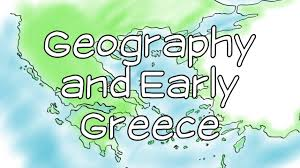 Use the link below to take you to Blendspace.  Watch the 3 videos on Ancient Greece’s geography and collect 3 facts for each video.  After collecting facts for each video make one connection to past civilizations we have studied (pick any of the following: Mesopotamia, Egypt, Indus).Link: Greece Geography Blendspace VIDEO ORDERFACTS:As you watch the video collect 3 important facts for each video.  The facts you collect will help you with the quiz at the end of the Blendspace.CONNECTION: How is the Geography of Ancient Greece similar and/or different than the River Valley Civilizations we have studied (Mesopotamia, Egypt, Indus)?#1Fact 1:#2Fact 2:#3Fact 3: